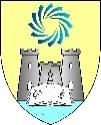 Presentation Community College: 6th Year Booklist 2023 / 2024Note: All students should know their subject options and levels at this stage.SubjectTextbookPublisherAdditional ItemsEnglish Ordinary LevelRetain books from 5th Year. Key Notes 2024 Ordinary Level published by Mentor Books Exam Papers at appropriate level (ordinary level)EdcoMentor BooksA4 manuscript copy (not hardback), A4 refill pad, pens (blue, black, green & red)English Higher LevelRetain books from 5th Year Exam Papers at appropriate level (higher level)EdcoA4 manuscript copy (not hardback), A4 refill pad, pens (blue, black, green & red)Irish all levelsRetain books from 5th Year Exam Papers at appropriate level HL class only: A Thig na Tit Orm Achoimre agus Notaí – CJ FallonEdcoCJ FallonA4 manuscript copy, A4 document folderMaths all levelsExam Papers at appropriate level (higher, ordinary or foundation level)EdcoKeep books from 5th Year, formula & tables book, display book (20 pockets), 2 A4 sum copies, geometry set, Casio Calculator Scientific fx-83GTXCareer GuidanceN/AKeep book from 5th Year ReligionTime to Journey by Claire Breen & Fiona HeddermanGill EducationA4 manuscript copySPHEN/AManuscript copyFrenchExam Papers EdcoKeep book from 5th Year (Tout Va Bien), hardback copyGermanExam PapersEdcoKeep book from 5th Year, dictionaryItalianKeep 5th year book – Italian Verb Drills 3rd edition (Paola Nanni-Tate). It is recommended to purchase this at ‘The Book Haven’ in KnocklyonMcGraw Hill EducationDictionary, keep books from Junior Cycle (Giro d’Italia 1 & 2)AccountingKeep book from 5th YearExam Papers Ordainary & Higher Level combinedAny publisherA4 manuscript copy & refill padArtKeep 5th year book (New Appreciating Art by Áine Ní Charthaigh)G&MGillA4 display folder (80 pages), A4 hardback copy, A4 sketchbook minimum 80 sheets of (grade) 90gsm, set of drawing pencils 2B to 8B approx, set of 12 water colour pencils, pritt stick, rubber, sharpenerBiologyExam PapersEdcoKeep books from 5th YearBusinessLeaving Cert Business Resources and Revision Activity Book (2nd edition)Exam PapersMentorEdcoKeep books from 5th Year, folder, plastic pockets, dividers, A4 refill padChemistryExam PapersEdcoKeep books from 5th YearClassical StudiesAlexander the Great – Selections from Arrian by J.G. LloydCambridge UPConstruction StudiesKeep books from 5th YearExam papers (any publisher)(any publisher)A4 refill padDCGExam papers (any publisher)(any publisher)GeographyExam papersEdcoKeep books, copies & notes from 5th Year, A4 hardback copy, display book (40 pockets)HistoryThe United States and the World 1945-1989 2nd EditionSovereignty + Partition – Revised Edition 1912 – 1949Dictatorship and Democracy 1920-1945 2nd Edition S. Tonge Case Study: Politics & Society In Northern Ireland 1949-93EdcoEdcoEdcoEdcoCheck if you have these books from 5th YearHome EconomicsKeep books from 5th Year Exam PapersEdcoMusicLeaving Certificate Music Exam Papers (Listening & Composing)EdcoKeep materials/books from 5th Year, Music Folder, Standard (3.5mm) wired headphones (not Bluetooth)PhysicsRetain books from 5th Year. Exam papers (any publisher)any publisher